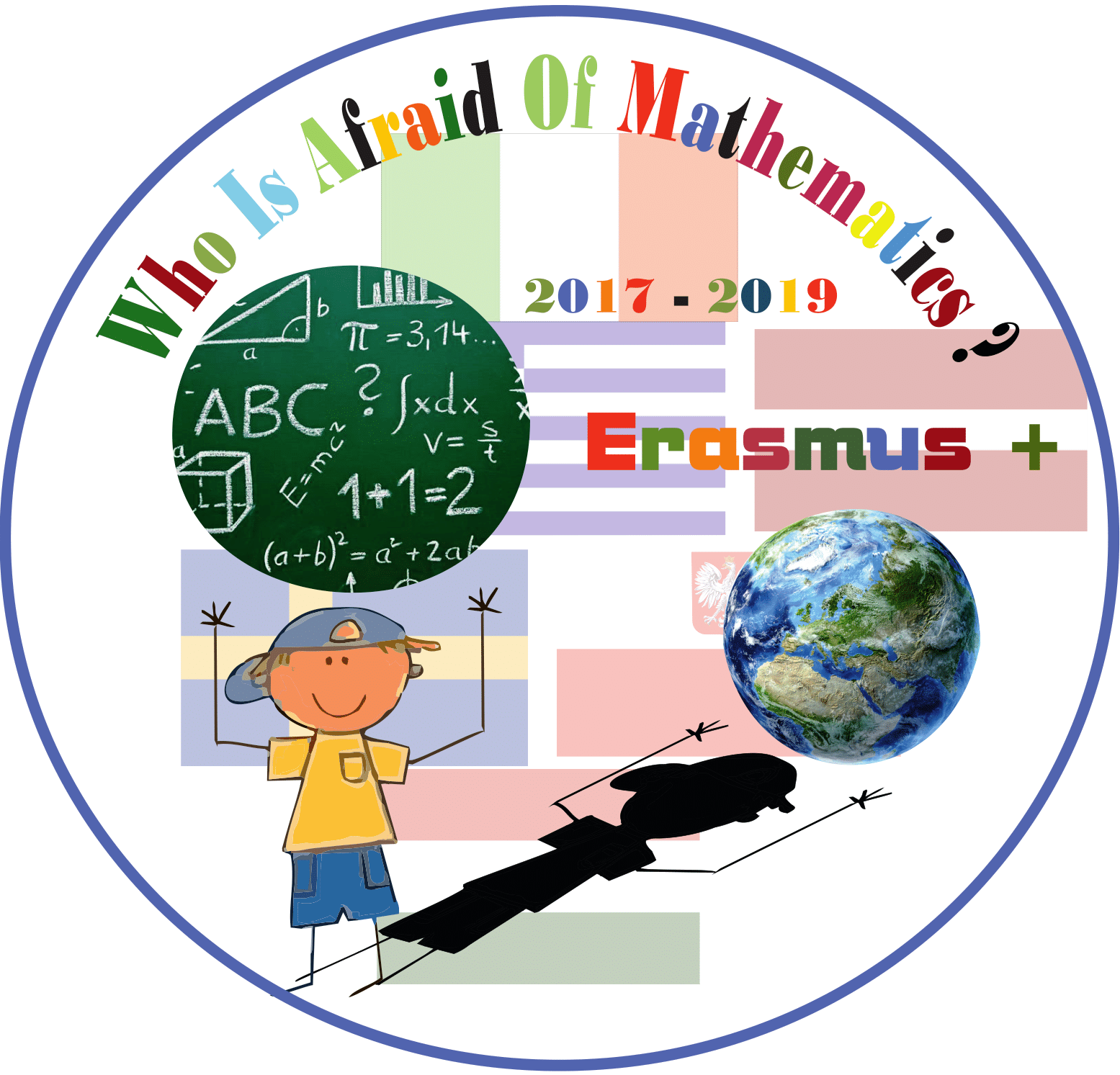 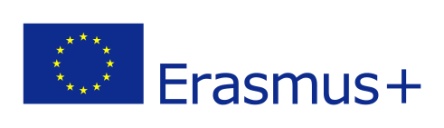 Category : MATHS IN HISTORYTitle of the activity: From early human counting tools till nowadaysYear Group: Grade 4 (9 years old)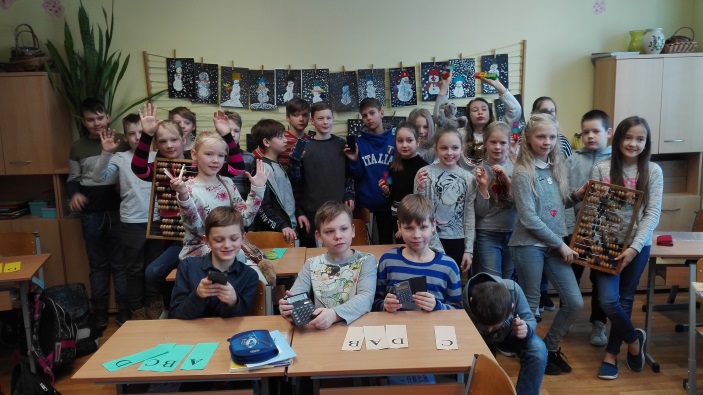 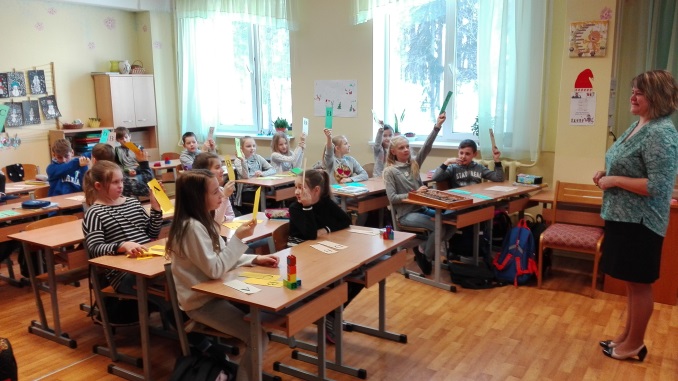 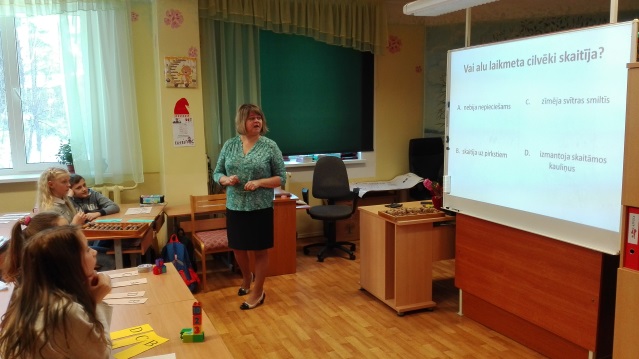 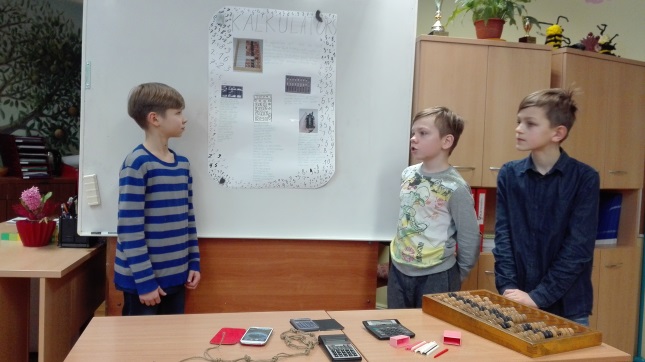 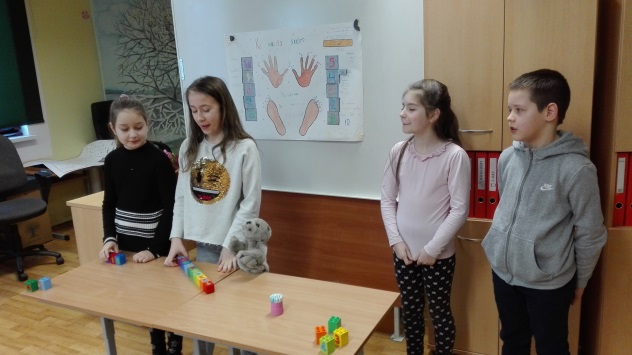 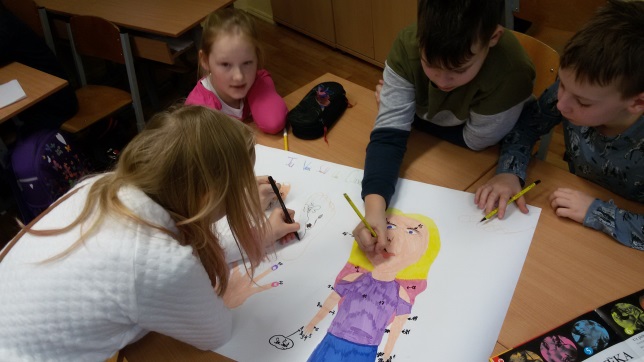 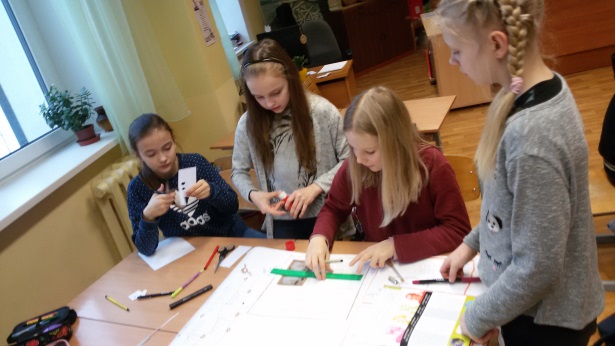 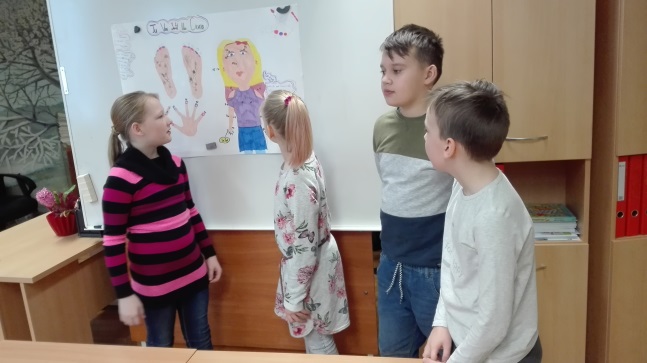 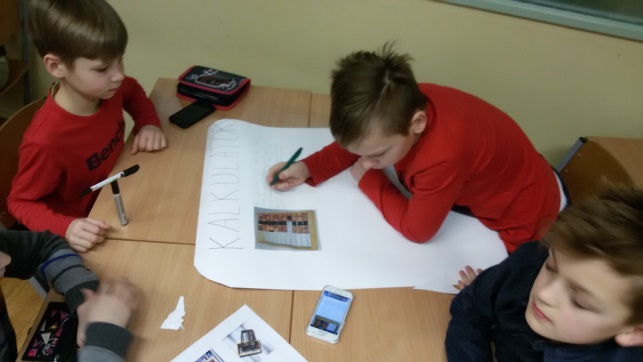 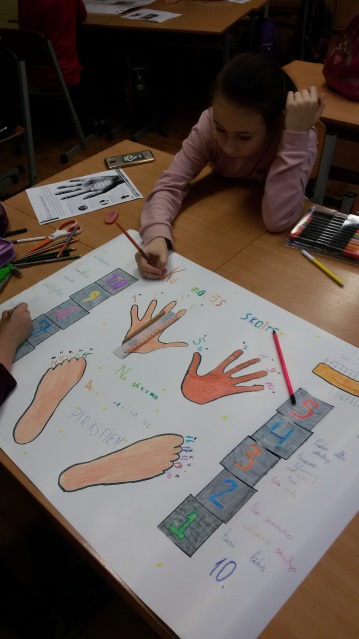 